Муниципальное учреждение«Управление образования Шелковского муниципального района»Муниципальное бюджетное учреждение дополнительного образования«Шелковской детско-юношеский центр»Дополнительная общеобразовательная общеразвивающая программа  «Компьютерный дизайн»(модифицированная)(краткосрочная)Направленность программы – социально-педагогическая;Срок реализации – 5 месяцев;Возрастная категория обучающихся – 12-16 лет.Автор-составитель: Тамаев Висхан Халидович, педагог дополнительного образования МБУ ДО «Шелковской ДЮЦ»ст. Шелковская2019г.Раздел 1. Комплекс основных характеристик программыНормативная база к разработке программы: - Федеральный закон «Об образовании в Российской Федерации» № 273-ФЗ от 29.12.2012г.;- Концепция развития дополнительного образования детей от 4 сентября . № 1726-р (далее – Концепция) - Приказ Министерства образования и науки РФ от 29 августа . № 1008 «Об утверждении порядка организации и осуществления образовательной деятельности по дополнительным общеобразовательным программам»;- Санитарно-эпидемиологические правила и нормативы СанПиН 2.4.4.3172-14 (Зарегистрировано в Минюсте России 20 августа . N 33660);- Письмо Минобрнауки РФ от 18.11.2015 № 09-3242 «О направлении рекомендаций» (вместе с Методические рекомендации по проектированию дополнительных общеразвивающих программ);- Приложение к письму Департамента молодежной политики, воспитания и социальной поддержки детей Минобразования и науки России от 11.12.2006 г. № 06-1844 «О примерных требованиях к программам дополнительного образования детей».1.1. Направленность программы.Дополнительная общеобразовательная общеразвивающая программа «Компьютерный дизайн» социально-педагогической направленности, разработана для детей от 12 до16 лет и направлена на то чтобы дать обучающимся начальные знания по работе с графическими редакторами и стандартными компьютерными программами. Модифицирована на основе образовательных программ «Информатика и ИКТ» Н. Угринович, Л. Босова; «Искусство компьютерной графики для школьников» Подосениной Т. А.1.2. Уровень программы – стартовый, базовый.Стартовый уровень программы рассчитан на 26 часов и является начальным уровнем овладения комплексом минимума знаний и практических навыков для последующей самостоятельной работы. Обучающиеся овладевают первоначальными представлениями и понятиями. Базовый уровень программы – 118 часов. Программа этого уровня предполагает углубление и расширение знаний по самореализации, формированию личности ребёнка, умения и навыков выполнения логических и творческих заданий различной направленности, а также навыки самостоятельной деятельности.1.3. АктуальностьАктуальность данной программы заключается в том, что предмет Информатика и ИКТ в школе изучается на базовом уровне, и даёт необходимые теоретические знания, оставляя недостаточное количество часов на практические занятия (так как процесс создания рисунков - творческий, занимающий много времени), количество часов для качественного освоения графических редакторов недостаточно. Данная программа делает упор на практические занятия.1.4. Отличительные особенности   Задания разработаны таким образом, что дети начинают овладевать знаниями работы в графических программах от более простых к более сложным, постоянно закрепляя полученную информацию во время уроков и дома. Это дает возможность детям лучше запомнить и безболезненно переходить к более сложным программам. Таким образом, каждое последующее задание составлено так, что дети должны применять умения, полученные ранее, закрепляя художественные приёмы и знания. В конце каждого изученного раздела делается итоговая работа, которая показывает, чему научился ребёнок за определённый период. При создании данной программы были учтены возрастные особенности учащихся. На занятиях дети получают практические навыки работы с компьютером и графическими программами. Курс «Компьютерный дизайн» включает теоретические беседы и практические занятия. В процессе выполнения учащимися творческих работ, дети выполняют задания, включающие в себя сбор материала (иллюстрации, фотографии и т.п.). Теоретическая часть урока сопровождается показом наглядных пособий: рекламных буклетов, визиток, и другой печатной продукции, с которой дети сталкиваются в повседневной жизни.1.5. Категория учащихся:Программа адресована учащимся младшего, среднего и старшего школьного возраста (12-16 лет).Зачисление в группы осуществляется по желанию ребенка и заявлению его родителей (законных представителей).  1.6. Сроки реализации и объем программы.Объем программы – 144 часов: стартовый уровень – 28 часов, базовый уровень – 116 ч.1.7. Формы организации образовательного процесса.                                                       Основной формой обучения по данной программе является учебно-практическая деятельность учащихся. Приоритетными методами её организации служат практические, творческие работы. Все виды практической деятельности в программе направлены на освоение различных технологий работы с графикой и ко при возникновении затруднения, не уменьшая активности обучающихся. Режим занятий:Количество занятий – 2 раза в неделю по 2 часа. Продолжительность занятий – 45 минут с 10-ти минутным перерывом.Программа предусматривает проведение учебных занятий в различной форме:Индивидуальная самостоятельная работа учащихся.Работа в парах.Групповые формы работы.Дифференцированная.Фронтальная проверка и контроль.Самооценка выполненной работы.Дидактическая игра.Подвижные игры.Соревнование.Конкурсы.1.8. Цель программы: Зажечь в детях творческую искорку, научить владеть компьютером как средством решения практических задач, связанных с графикой и мультимедиа, подготовить учеников к активной полноценной жизни и работе в условиях технологически развитого общества.Задачи программы.                                                                                  Обучающие:                                                                                                                                                   1)Знакомство детей с основными видами компьютерной графики.      2)Приобретение навыков создавать и обрабатывать рисунки с использованием   графических редакторов.      3)Включение учащихся в практическую деятельность      4)Развитие мотивации к сбору информацииРазвивающие: 1)Развитие деловых качеств, таких как самостоятельность, ответственность, активность, аккуратность. 2)Развитие чувства прекрасного. 3)Развитие творческой деятельности, и возможности использовать знания, полученные при работе с техникой в новых видах деятельности.4)Развитие у учащихся навыков критического мышления.5)Раскрытие креативных способностей, подготовка к художественно-эстетическому восприятию окружающего мира.6)Привитие интереса к полиграфическому искусству, дизайну, оформлению.7)Развитие эмоциональной сферы, чувства души.Воспитательные: 1)Формирование потребности в саморазвитии2)Формирование активной жизненной позиции3)Развитие культуры общения, 4)Развитие мотивации личности к познанию1.9. Планируемые результаты освоения программы.Предметные результаты:В конце обучения обучающийся будет знать: Основные виды компьютерной графики.Интерфейс PAINT, GIMP, Miсrosoft Office, MS PowerPoint.Настройки эффектов анимации. Правила вставки рисунка, диаграммы, графика, звука. Обучающийся будет уметь: Создавать изображения в графических редакторах и мультимедиа, презентацию.Личностные результаты освоения программы:   Личностными результатами освоения дополнительной образовательной  программы «Компьютерный	 дизайн» отражаются в индивидуальных качественных свойствах обучающихся, которые они должны приобрести в процессе обучения:воспитание российской гражданской идентичности: патриотизма, любви и уважения к Отечеству, чувства гордости за свою Родину;формирование ответственного отношения к учению, готовности и способности, обучающихся к саморазвитию и самообразованию на основе мотивации к обучению и познанию;формирование целостного мировоззрения, учитывающего   культурное, языковое, духовное многообразие современного мира;формирование осознанного, уважительного и доброжелательного отношения к другому человеку, его мнению, мировоззрению, культуре;готовности и способности вести диалог с другими людьми и достигать в немы взаимопонимания;развитие морального сознания и компетентности в решении моральных проблем на основе личностного выбора, формирование нравственных чувств и нравственного поведения, осознанного и ответственного отношения к собственным поступкам;Раздел 2. Содержание программы2.1. Учебно-тематический пландополнительной общеобразовательной общеразвивающей программы«Компьютерный дизайн».2.2. Содержание учебно-тематического плана программы                             дополнительной общеобразовательной общеразвивающейпрограммы «Компьютерный дизайн»Раздел 1.«ИКТ» (26 часов)Вводное занятие.Теоретическая часть. Инструктаж по ТБ. Возможность создания компьютерных рисунков. Необходимость умения в современном мире создавать презентацию. Знакомство с основными устройствами компьютера, объектами рабочего стола. Самопрезентация, как один из этапов множества конкурсов.Практическая часть. Просмотр рисунков победителей районного конкурса «Лучший компьютерный рисунок». Лучшие самопрезентации учащихся.Знакомство с интерфейсом Paint.Теоретическая часть.  Запуск программы. Ознакомление  с инструментами программы и Палитрой.Практическая часть. Фронтальная практическая работа: знакомство с окном программы Paint. Использование Палитры.Использование графических примитивов в Paint.Теоретическая часть. Настройка инструментов.Практическая часть.  Применение графических примитивов на практике.Работа с фрагментами.Теоретическая часть. Выделение фрагмента прямоугольной формы, выделение фрагмента произвольной формы.Практическая часть. Применение изученного материала на практике.Рисование узоров.Практическая часть. Научить использовать фрагменты для рисования узоров и витражей.Использование масштаба. Создание рисунков из пикселей.Теоретическая часть. Использование масштаба для создания рисунковПрактическая часть.  Научить создавать рисунки с использованием масштаба.Вставка текста в растровый графический редактор.Теоретическая часть. Объяснение возможности вставки текста в рисунок.Практическая часть. Научить вставлять текст в рисункиЗанятие 37-38. Знакомство с интерфейсом Microsoft Office.Теоретическая часть. Запуск программы. Знакомство с интерфейсом.Практическая часть.Применение  изученного материала на практике.Использование графических примитивов в Microsoft OfficeТеоретическая часть. Настройка инструментовПрактическая часть.  Применение графических примитивов на практике.Знакомство с интерфейсом GIMP. Экспорт изображений.Теоретическая часть. Запуск программы. Знакомство с интерфейсом. Настройка инструментов.Практическая часть.  Применение изученного материала на практике.Обработка изображений с помощью средств GIMPТеоретическая часть.  Объяснение  материала по обработке изображений с помощью средств программы.Практическая часть. Применение изученного материала на практике..Раздел 2«Графика» (20 часов)Знакомство с интерфейсом MS PowerPoint. Создание слайдов. Вставка изображений в слайды.Теоретическая часть. Запуск программы. Ознакомление с правилами заполнения слайдов.Практическая часть. Фронтальная практическая работа: знакомство с окном программы MSPowerPoint.Использование изученных правил на практике.Настройка анимации и звука.Теоретическая часть. Вставка рисунка, диаграммы, графика, звука, гиперссылок при создании презентации.  Демонстрация презентации.Практическая часть. Применение изученного материала на практике.Конкурс слайд фильмов.Практическая часть.  Создание жюри из родителей учащихся. Просмотр всех созданных слайд фильмов. Выбор лучшего.Раздел 3«Чудесный фотошоп»(44 часа).Раздел 4«Фотомонтаж» (46часа).Раздел№5Итоговое занятие (8 часов).Тема5.1Рефлексия, анкетирование. Теория- 1 час. Практика -3часа.Тема5.2Выставка творческих работ. Теория- 1 час. Практика -3часа.Календарный учебно-тематический график+-по дополнительной общеобразовательной общеразвивающей программе «Компьютерный дизайн»на 2018 - 2019 учебный год (1 группа)                  Календарный учебно-тематический график+-по дополнительной общеобразовательной общеразвивающей программе «Компьютерный дизайн»на 2018 - 2019 учебный год (2 группа)                  Календарный учебно-тематический график+-по дополнительной общеобразовательной общеразвивающей программе «Компьютерный дизайн»на 2018 - 2019 учебный год (3 группа)                  Календарный учебно-тематический график+-по дополнительной общеобразовательной общеразвивающей программе «Компьютерный дизайн»на 2018 - 2019 учебный год (4 группа)                  Методы и формы отслеживания результативности обучения и воспитания:методы:открытое педагогическое наблюдение;оценка продуктов творческой деятельности детей;формы:тестирование, участие в конкурсах;выполнение творческих работ с созданными логическими заданиями.Критерии оценки достиженияпланируемых результатов программы.На основании планируемых результатов  разработана оценочная шкала (от 1 до 3 баллов), которая соответствует уровням освоения программы. По окончанию учебного года, педагог определяет уровень освоения программы обучающихся, фиксируя их в таблице, тем самым прослеживая динамику обучения, развития и воспитания. 1. Низкий уровень.  Обучающийся неуверенно формулирует правила ТБ, слабо знает технологию. Неуверенно знает названия, назначение, правила пользования компьютера и компьютерных терминов. Не знает названия, виды и свойства инструментов в графических редакторах. Личностные качества учащегося. Обучающийся обращается за помощью только тогда, когда совсем не может выполнить задание. Работу выполняет не всегда аккуратно, неохотно исправляет ошибки. Слабо проявляет фантазию и творческий подход при разработке дизайна.2. Средний (допустимый) уровень. Обучающийся уверенно формулирует правила ТБ, слабо знает технологию. Хорошо знает названия, назначение, правила пользования компьютера и компьютерных терминов. Хорошо знает названия, виды и свойства инструментов в графических редакторах. Личностные качества учащегося. Обучающийся легко общается с людьми, при затруднении не всегда обращается за помощью. Работу выполняет охотно, но ошибки исправляет только при вмешательстве педагога. Не всегда проявляет фантазию, но творчески подходит к разработке дизайна.3. Высокий уровень. Обучающийся отлично знает правила ТБ при работе на стартовой площадке и самостоятельно их применяет. Отлично названия, назначение, правила пользования компьютера и компьютерных терминов. Отлично знает названия, виды и свойства инструментов в графических редакторах. Личностные качества учащегося. Обучающийся легко общается с людьми, и сам готов помочь товарищам. Работу выполняет охотно, замечает свои ошибки и самостоятельно их исправляет. Всегда проявляет фантазию и творчески подходит при разработке дизайна.Оценочные материалы.Система контролирующих материалов для оценки планируемых результатов освоения программыВводная аттестация:Промежуточная аттестация:2 .Школа рукоделия.Тест « Техника безопасности»1)Каким режущим инструментом вы будите пользоваться при работе с тканью?а) ножом;б) ножницами;в) стеками;2) Как должны быть расположены ножницы на столе при работе?а) справа, кольцами к себе;б) слева, кольцами от себя;в) на полу;3) передавать ножницы следует:а) остриём вперёд;б) кольцами вперёд с сомкнутыми концами;4) В каком положении должны находиться ножницы до работы?а) справа от себя с сомкнутыми лезвиями;б) кольцами к себе;в) с раскрытыми лезвиями;5) Где должны храниться иглы?а) в игольнице;б) в одежде;в) на парте;6) Как следует поступить со сломанной иглой?а) выбросить в мусорную корзину;б) отдать руководителю;в) вколоть в игольницу;7) Что нужно сделать до начала и после работы с иглой?а) до и после работы проверь количество игл;б) не загромождай рабочее место лишними вещами;3 .Игра « Покорители вершины».Дети делятся на две команды : по очереди отвечая на вопросы, они «поднимаются» по ступенькам. Кто дойдёт до вершины первым тот и победил.1.С каким видом искусства схоже лоскутное оригами?2. В какой стране возникло оригами?3. С какой целью изготавливается лоскутное оригами?4. Каких расцветок подбирают ткань?5. Почему надо подбирать ткань контрастных цветов?6. Назовите основные этапы при изготовлении лоскутного оригами?7. На каком расстоянии должны находиться иглы, булавки во время работы?8. Какие техники шитья вы знаете?9. Что такое орнамент?4. Азбука вышивания.1. Опрос в форме диалога:1)Назовите основные приёмы вышивки атласными лентами. «цепочка», «вприкреп», «воздушная петля», «козлик», «трилистник», «веточка», ленточный.2) Какой вид рукоделия называется изонитью. Изонить – это графический рисунок, выполненный нитями, натянутыми в определённом порядке на твёрдом фоне.3) Какой материал используется для фона. Твёрдая основа – картон, бархатная бумага.4) Назвать основные приёмы при работе с изонитью. Заполнение углов, заполнение окружности.2. Задание: определить вид шва и поставить соответствующую цифру в окошке.1) Цепочка 2) Петельный.  3) Веточка. 4) Узелки.3. Работа по карточкам: заполнить угол, окружность.5. Новогодний калейдоскоп.Фронтальный опрос с элементами викторины:1. Какие виды декоративно-прикладного творчества использовали при изготовлении ёлочных изделий?2.При каком царе стали праздновать Новый год в январе?3. В каком месяце праздновали Новый год?Новогодняя викторина.1. Самый главный дед на новогоднем празднике2. Прозвище Деда Мороза.3. Город, в котором находится резиденция Деда Мороза в России.4. Жезл Деда Мороза.5. Хранилище подарков Деда Мороза6. Внучка Деда Мороза.7. Часть света, где возник обычай встречать Новый год у елки. 
8. Обязательный атрибут новогоднего праздника.9. Придание елке новогоднего вида10. Нити фонариков на новогодней елке. 
11. Их зажигают и на елке, и на праздничном столе12. Блестящая новогодняя лента.13. Длинная узкая лента из цветной бумаги, которую бросают друг в друга на новогоднем празднике14. Заменитель снега на новогодней елке.15. Разноцветные бумажные кружочки, которым осыпают друг друга на новогоднем празднике.6. В гостях у Василисы Премудрой.Тест «Виды декоративно-прикладного творчества»1.Напишите, какие виды декоративно-прикладного искусства вы знаете:__________________________________________________________________________________________________________________________________________2. Что такое цветоведение?а) наука о цветах;б) наука о сочетании цветовых оттенков;в) краски;3. Как называются цвета: красный, оранжевый, жёлтый?a) тёплые;б) горячие;в) солнечные;4. Передавать ножницы следует:а) остриём вперёд;б) кольцами вперёд с сомкнутыми концами;в) с раскрытыми лезвиями;5. Как следует поступить со сломанной иглой?а) выбросить в мусорную корзину;б) отдать руководителю;в) вколоть в игольницу;7. Тест.1.В какой стране возникла техника гильоширование:1) Германия;2) Франция;3) Россия;2.С какими материалами надо работать в технике гильоширование:1) дерево;2) ткань;3) пенопласт;3.Какую ткань по структуре используют при гильошировании:1) синтетическую;2) натуральную;4. Почему при выжигании надо пользоваться тканью химического происхождения:1) плавится;2) осыпается;5. Подчеркните, какие приёмы вы использовали при изготовлении изделий в технике гильоширования: обколка, «капельки», бусинки.8. Шёлковая флористика.Фронтальный опрос в форме диалога.1.Что такое канзаши?2. В каких станах возникли канзаши?3. Сколько лет назад появились первые заколки?4. Какое определение современного канзаши?5. Какие формы имеют листочки?6. Последовательность изготовления цветов в технике канзаши?9. Аппликация.1.Что такое аппликация? От какого слова произошло слово аппликация?2. Какие виды аппликации вы знаете по изображению?3. Какое значение имеет аппликация в быту человека?4. Что такое эскиз?5. Что такое фон?6. Задание по карточке: выполнен цветок с 5 лепестками, каждый лепесток прикреплён к фону разными швами и пронумерован. Как называется шов под каждым номером.10. Полезные штучки.Тест «Основы цветоведения»1) Что такое цветоведение?а) наука о цветах;б) наука о сочетании цветовых оттенков;в) краски;2) Сколько цветов радуги?а) 12;б) 7;в) 9;3) Как называются цвета: синий, голубой, фиолетовый?а) водные;б) холодные;в) ледяные;4) Как называют цвета: красный, оранжевый, жёлтый?а) тёплые;б) горячие;в) солнечные;5) На какие две группы делятся цвета:_________________________________6) Какие цвета относятся к ахроматическим: ___________________________11. Промежуточная аттестация.Тест «Виды декоративно-прикладного творчества»1.Напишите, какие виды декоративно-прикладного искусства вы знаете:____________________________________________________________2.Какой вид вышивки выполняется на твёрдой основе:1) изонить2) гладь;3) лентами;3.К какому виду рукоделия относятся стеклярус, рубка, паетки:1) стёжка;2) бисероплетение;3) гильоширование-это выжигание на ткани;4. К какому виду рукоделия относится выжигательный аппарат:1) лоскутное шитьё;2) вязание;3) гильоширование;5. На каком материале выполняется гильоширование:1) ткань;2) дерево;3) пенопласт;6. Какие группы швов вы знаете.7. Какие швы относятся к группе соединительные:________________________,закрепляющие:________________________,отделочные:___________________________.8. Какие правила техники безопасности относятся к электроприборам, выделите цифру:1. Тщательно приготовить свое рабочее место. На рабочем месте недолжно быть ничего лишнего.2. Выжигать можно на стекле или керамической плитке.3. При включении и выключении берись за вилку, а не за шнур.4. Не отвлекайтесь во время работы5. Не оставляйте включенными в сеть без присмотра.12. Школа рукоделия.Тест «Техника безопасности»1)а; 2) а; 3) б; 4) а; 5) а; 6) б; 7) а;Итоговая аттестация:2. Лоскутная пластика.Разгадывание кроссворда: ключевое слово – лоскут:Ответы на загадки: игла; ножницы; напёрсток; булавка; утюг; ткань.2. Устный опрос:1) лоскутное шитьё;2) треугольник; квадрат; прямоугольники; шестиугольники;3) из-за экономии.3. Аппликация.1. Устный опрос.1) Аппликация – это рисунок, картинка, выполненная из матерчатых лоскутков, вырезанных по выкройкам и нашитых на основу.2) От латинского слова «прикладывание»3) Применяется аппликация для украшения одежды, предметов быта. Аксессуаров и создания декоративных панно.4) -предметной, на ней выполняют отдельные предметы;-сюжетной, отображающей сюжет сказки;-декоративной, изображающей узор или орнамент;5) Клеевая из ткани, из ниток, из бумаги, из ткани, выполненная ручными швами или на машинке;2. Задание по карточкам: расположить номера в соответствии с последовательностью выполнения аппликации.1. Подбор материала для работы.2. Сборка и закрепление деталей на фоне.3. Выбор эскиза.4. Разметка изображения.13. Кроссворд.
 

Задания к кроссворду: 

По горизонтали: 1. Если она убежит от одежды, То на спокойствие нету надежды. 5. На пальце одном Ведерко вверх дном. 7. Очень нужные сестрички - Толще нитки, тоньше спички. И у каждой у сестрички Острый клювик, как у птички. А головка — завиточек, Круглый маленький крючочек. 8.Две стройные сестрицы В руках у мастерицы. Весь день ныряли в петельки… И вот он – шарф 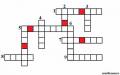 для Петеньки. 9.Помогаю я вязать Кофточки, салфетки. Мне не надо толковать, Как связать пинетки. Я один в руках умелых Создаю ажур-узор. Только спицам — сёстрам смелым Это вовсе не в укор. По вертикали: 2.Любая хвойная игла Для швеи была б нужна. Но не хватает ей чего-то.Для ответственной работы. 3. Ныряла, ныряла, Да хвост потеряла. 4.По изнанке идём изнаночные, По лицу идём лицевые. Кто с вязаньем знаком достаточно, Тот и скажет, кто мы такие. 5.Инструмент бывалый – Не большой, не малый. 
У него полно забот: Он и режет и стрижет.6.Первый конец в животе, а другой на верхнем кольце; Чтобы первый конец достать, надо все кольца снять. Оценка результатов работы и результатом реализации данной учебной программы являются выставки детских работ, как местные (на базе школы, города), так и районные, областные. Раздел 4. Комплекс организационно- педагогических условий.4.1. Материально-технические условия реализации программы.Для проведения полноценного учебного процесса достаточно кабинета, отвечающего требованиям времени. Кабинет может быть снабжен техническими средствами обучения: магнитная доска, компьютер, проектор, интерактивная доска.4.2. Кадровое обеспечение программы.Программа может быть реализована одним педагогом дополнительного образования, имеющим образование, соответствующее направленности дополнительной общеобразовательной программы, осваиваемой учащимися.4.3. Учебно-методическое обеспечениеДидактический материалВ основу содержания и методов реализации программы положены: систематичность и последовательность развития у детей навыков работы с различными материалами с последующим созданием самостоятельных творческих работ и умением их презентовать.Занятия построены на игровом сюжете. В структуру занятий введены ритуалы встреч и прощаний детей, создающие комфортную  доверительную обстановку.На занятиях используются следующие виды игровой деятельности:игры, развивающие мышление, память, внимание, восприятие, воображение, мелкую и крупную моторику;игры, упражнения;викторины, конкурсы;упражнения на развитие навыков общения, адаптационные игры;звуковые, мимические, пантомимические загадки;сюрпризные моменты;Дидактические приемы: беседы, мини-беседы;наблюдение, рассказывание, чтение произведений художественной литературы;демонстрация иллюстраций и наглядных пособий;1.        Авторские образцы изделий:Поделки выполненные педагогом соответственно теме занятия.Творческие работы и портфолио созданные предыдущими группами детей и отобранные на экспресс- выставки.2. Фонд методического материала:Схемы.Презентации выполненные педагогом соответственно теме занятия.Видео презентации созданные предыдущими группами детей.Фото творческих работ созданные предыдущими группами детей.Тематические журналы, учебники.Игры и  игротренинг (см. Приложение № 5 в разработке).         Все упражнения, игры направлены на развитие эмоционально-личностных и познавательных сфер ребёнка.        Для достижения  положительного эффекта, стимулирующего и упорядочивающего  творческую активность детей, приведение в равновесие их эмоционального состояния. Часто используется спокойная музыка.Теоретические занятия проводятся в соответствии с учебно-тематическим планом, на них изучаются различные темы по прикладному творчеству, технологии изготовления поделок и работ, показываются книги, каталоги, журналы, рассказывается об истории различных видах и техниках в прикладном творчестве, демонстрируются их образцы.Практические занятия проводятся только после того, как обучающиеся усвоят теоретическую часть и правила техники безопасности.     Список литературы для педагога:Бахметьев А., Т.Кизяков “Оч. умелые ручки”.Росмэн, 1999. Виноградова Е.“Браслеты из бисера”. АСТ, 2007.Гудилина С. И. “Чудеса своими руками” М., Аквариум, 1998.Гукасова А. М. “Рукоделие в начальных классах”. М., Просвещение, 1985. Гусакова М. А. “Аппликация”. М., Просвещение, 1987. Гусакова М. А. “Подарки и игрушки своими руками”. М., Сфера, 2000.Гусева Н. Н.“365 фенечек из бисера”. Айрис-Пресс ,2003.Докучаева Н. “Сказки из даров природы”. Спб., Диамант, 1998.Еременко Т., Л.Лебедева “Стежок за стежком”. М., Малыш, 1986. Канурская Т .А., Л.А.Маркман “Бисер”. М., ИД «Профиздат», 2000.Кочетова С. В. “Игрушки для всех” (Мягкая игрушка). М., Олма-пресс, 1999.Левина М. 365 весёлых уроков труда. М.: Рольф, 1999. – 256 с., с илл. –(Внимание: дети!).Лутцева Е. А. Технология: 1-4 классы: Программа. М., Вентана-Граф, 2008. Молотобарова О. С. “Кружок изготовления игрушек-сувениров”.М., Просвещение, 1990. Нагибина М.И.“Природные дары для поделок и игры”. Ярославль, «Академия Развития», 1997.Петрунькина А.“Фенечки из бисера”.М., Кристалл, 1998.Литература для родителейАлексеева В. В. Что такое искусство. – М.: Советский художник, 1991.Берсенева Г. К. Ткань. Бумага. Тесто. Домашнее рукоделие. – М.: Астрель, 2001.Дрезнина М. Г. Каждый ребенок – художник. – М.: ЮВЕНТА, 2002.Лопатина А., Скребцова М. Краски рассказывают сказки. – М.: Амрита-Русь, 2005.Мейстер А. Г. Бумажная пластика. Домашнее рукоделие. – М.: Астрель, 2001.Нагибина М. И. Из простой бумаги мастерим как маги. – Ярославль: Академия холдинг, 2001.Синицына Е. Умные занятия и игры. – М.: Лист Нью, Вече, 2002.Литература для обучающихся:Гусакова М. А. “Аппликация”.  М., Просвещение, 1987.Гусакова М.А. “Подарки и игрушки своими руками”.  М., Сфера, 2000.Гусева Н.“365 фенечек из бисера”. Айрис-Пресс ,2003.Панов В. П. Искусство силуэта. – М.: Юный художник, 2005.Сэвидж Хаббард К., Спейшер Р. Приключения в мире живописи. – М.: РОСМЭН, 2003.Ткаченко Е. И. Мир цвета. – М.: Юный художник, 1999.Уотт Ф. Я умею рисовать. – М.: РОСМЭН, 2003.Чивиков Е. К. Городской пейзаж. – М.: Юный художник, 2006.Шабаев М. Б. Цветные карандаши. – М.: Юный художник, 2002.        Интернет-ресурсы:http://www.schcola3.znaet.ru/site.xp/049053049.htmlhttp://festival.1september.ru/articles/418080/http://www.flyladyclub.ru Схемы изо нить для начинающихhttp://rainbowbiser.ru/igolchataya-tehnika-pleteniya-iz-biserahttp://www.kalitva.ru/2007/06/08/istorija_bisera..html История бисераhttp://www.rukodelie.by/content/?id=2558 Техника параллельного плетения бисером на проволокеhttp://ourworldgame.ru/petelnaya-texnika-pleteniya-biserom/ Петельная техника плетения бисеромhttp://rainbowbiser.ru/igolchataya-tehnika-pleteniya-iz-bisera Игольчатая техника плетения бисеромРассмотрена на заседании   Методического совета Протокол №___ от «_____» __________2019г.                            Врио.директора МБУ ДО «Шелковской ДЮЦ»______________ М.У. МахмудоваПриказ №__ от «_____» __________2019г Принята решением              Педагогического совета  Протокол №___ от «_____» __________2019г.        № Название раздела, темыКоличество часовКоличество часовКоличество часовФорма контроля№ Название раздела, темыВсегоТеорияПрактикаФорма контроля1.Раздел№1«ИКТ».Стартовый уровень.221. Вводное занятие. Инструктаж по ТБ211Предварительный (диагностический) контроль2.Знакомство с интерфейсом Paint11Опрос 3.Использование графических примитивов в Paint211Лекция 4.Работа с фрагментами211Наблюдение 5.Рисование узоров413Наблюдение6.Использование масштаба. Создание рисунков из пикселей211опрос7.Вставка текста в растровый графический редактор211Практическое задание8.Знакомство с интерфейсом Microsoft Office211Беседа  9.Использование графических примитивов в Microsoft Office211Тест        10.Знакомство с интерфейсом GIMP. Экспорт изображений 41         3Опрос 11.Обработка изображений с помощью средств GIMP211Лекция 2.Раздел№2«Графика»Базовый уровень.         20Наблюдение 12.Знакомство с интерфейсом MS PowerPoint .Создание слайдов. Вставка изображений в слайды413Наблюдение13.Настройка анимации и звука413опрос 14.Конкурс слайд фильмов413Практическое задание15.Знакомство с  программой  Adobe Photoshop.211Беседа 16.Изучение панели инструментов Tools. Знакомство с панелью Опций.211Тест 17.Использование инструмента Волшебная палочка. Работа с Прямоугольным и Круглым выделением.211Опрос 18.Работа со слоями. Палитра Слои. Добавление, копирование, удаление слоя. Изменение порядка. Стили слоя.211 Тест 3.       Раздел№3«Чудесный фотошоп»3418.Работа с инструментом Кисть. Настройка кисти. Создание собственной кисти.211Опрос 19.Настройка изображения. Команды автокоррекции: яркость и контраст, цветовой баланс, 211Лекция 20.Изучение инструментов реставрации и ретуширования изображения: штамп, лечащая кисть, заплатка.211Наблюдение 21.Ретушь и восстановление старинных фотографий при помощи дополнительных плагинов.422Наблюдение22.Работа с заливками. Однородные заливки, градиентные заливки. Изучение группы инструментов: Размытие, резкость, Искажение.211опрос23.Изучение инструментов группы Pen. Приемы работы с инструментомPen при выделении графических объектов.413Практическое задание24.Работа с инструментом Текст. Текстовый слой. Стилизация текста.413Беседа 25.Работа с Масками. Использование каналов и режима Быстрой маски.211Тест 26.Работа с Масками слоя. Создание Маски текста.211Опрос 27.Улучшение оттенков и контраста, коррекция экспозиции с помощью корректирующих слоев. Цветовая автокоррекция.4        13Лекция 28.Использование фильтров AdobePhotoshop при работе с растровыми изображениями.624Наблюдение 4.Раздел№4«Фотомонтаж»126       6опрос35.Фотоколлаж 42        2Опрос 36.Создание коллажа. Фотомонтаж.42        2Лекция 37.Создание спец. эффектов в программе AdobePhotoshop с использованием фильтров и стилей слоя.222Наблюдение 38.Ретушь и восстановление старинной фотографии.222Наблюдение5.Раздел№5Итоговое занятие       82639Рефлексия, анкетирование       422Опрос Творческие проекты       422Защита творческих проектов.Итого98Знакомство с программой Adobe Photoshop.Теория- функции программы Практика – первая практическая деятельность Изучение панели инструментов Tools. Знакомство с панелью Опций.Теория – функции и разнообразие панели интсрументов программы Практика  - простейшие проектыИспользование инструмента Волшебная палочка. Работа с Прямоугольным и Круглым выделением.Теория –назначение инструментов выделения.Практика – практические задания Работа со слоями. Палитра Слои. Добавление, копирование, удаление слоя. Изменение порядка. Стили слоя.Теория – понятия –«Палитра и стили»Практика  -самостоятельная работа.Работа с инструментом Кисть. Настройка кисти. Создание собственной кисти.Теория-назначение инструмента кисть. Практика – практика создания собственной кисти в программе. Настройка изображения. Команды автокоррекции: яркость и контраст, цветовой баланс.Теория – понятие «Цветовой баланс»Практика – простая цвет коррекция .Изучение инструментов реставрации и ретуширования изображения: штамп, лечащая кисть, заплатка.Теория – общие правила реставрации и ретуширования.Практика  - работа со старой фотографией.Ретушь и восстановление старинных фотографий при помощи дополнительных плагинов.Теория –дополнительные плагины как необходимые инструменты.Практика – индивидуальный проект.Работа с заливками. Однородные заливки, градиентные заливки. Изучение группы инструментов: Размытие, резкость, Искажение.Теория – цветовая гамма Практика – творческий проект.Изучение инструментов группы Pen. Приёмы работы с инструментом Pen при выделении графических объектов.Теория –способы выделения объекта.Практика  - простой монтаж.Работа с инструментом Текст. Текстовый слой. Стилизация текста.Теория – знакомство с итрументом «текст»Практика – самостоятельная работа.Работа с Масками. Использование каналов и режима Быстрой маски.Теория – назначение инструмента «Маска».Практика – практическое применение теоретических знаний.Работа с Масками слоя. Создание Маски текста.Теория- продолжить знакомство со слоями и масками.Практика – индивидуальная работа.Улучшение оттенков и контраста, коррекция экспозиции с помощью корректирующих слоёв. Цветовая автокоррекция.Теория – использование цветокоррекции при дизайне. Практика – практическая работа в программе.Использование фильтров AdobePhotoshop при работе с растровыми изображениями.Теория – понятие «Растровая графика»Практика – индивидуальная работа.Фотоколлаж.Теория – начальная обработка фотографии.Практика – индивидуальный проектСоздание коллажа. Фотомонтаж.Теория –использование фотоколлажей и монтажа фото.Практика – практическая работа.Создание спец. эффектов в программе AdobePhotoshop с использованием фильтров и стилей слоя.Теория – специальные эффекты в кино и фото.Практика – индивидуальна работа.Ретушь и восстановление старинной фотографии.Теория – реставрация старых фотографий. Практика – проект «Моё старое семейное фото»Ретушь и восстановление цветной фотографииТеория – способы обработки и восстановления цветных фото. Практика –индивидуальный проект. Перевод из черно-белого изображения в цветноеТеория – продолжить знакомство с использованием цветакоррекции Практика – индивидуальный проект.Создание эффекта «Глянцевой обложки»Теория – использование инструментов для создания эффекта глянца.Практика – изготовление обложки для журнала.Цветокоррекция изображений, подготовка к печати.Теория – форматы изображений Практика – печать готовых проектов.№п\пМесяцЧислоЧислоВремя проведения занятияФорма занятияКол-во часовТема занятияМесто проведенияМесто проведенияФорма контроля	Стартовый уровень.Раздел№1«ИКТ» (26ч).	Стартовый уровень.Раздел№1«ИКТ» (26ч).	Стартовый уровень.Раздел№1«ИКТ» (26ч).	Стартовый уровень.Раздел№1«ИКТ» (26ч).	Стартовый уровень.Раздел№1«ИКТ» (26ч).	Стартовый уровень.Раздел№1«ИКТ» (26ч).	Стартовый уровень.Раздел№1«ИКТ» (26ч).	Стартовый уровень.Раздел№1«ИКТ» (26ч).	Стартовый уровень.Раздел№1«ИКТ» (26ч).	Стартовый уровень.Раздел№1«ИКТ» (26ч).	Стартовый уровень.Раздел№1«ИКТ» (26ч).	Стартовый уровень.Раздел№1«ИКТ» (26ч).1декабрь229:00-9:459:50-10:352Вводное занятие. Инструктаж по ТБ«Каргалинская СОШ-1»«Каргалинская СОШ-1»Предварительный (диагностический) контроль2декабрь449:00-9:459:50-10:352Знакомство с интерфейсом Paint«Каргалинская СОШ-1»«Каргалинская СОШ-1»Опрос 3декабрь999:00-9:459:50-10:352Использование графических примитивов в Paint«Каргалинская СОШ-1»«Каргалинская СОШ-1»Лекция 4декабрь11119:00-9:459:50-10:352Работа с фрагментами«Каргалинская СОШ-1»«Каргалинская СОШ-1»Наблюдение 5декабрь16169:00-9:459:50-10:352Рисование узоров«Каргалинская СОШ-1»«Каргалинская СОШ-1»Наблюдение6декабрь18189:00-9:459:50-10:352Рисование узоров«Каргалинская СОШ-1»«Каргалинская СОШ-1»Наблюдение7декабрь23239:00-9:459:50-10:352Использование масштаба. Создание рисунков из пикселей«Каргалинская СОШ-1»«Каргалинская СОШ-1»опрос8декабрь25259:00-9:459:50-10:352Вставка текста в растровый графический редактор«Каргалинская СОШ-1»«Каргалинская СОШ-1»Практическое задание9декабрь30309:00-9:459:50-10:352Знакомство с интерфейсомMicrosoft Office«Каргалинская СОШ-1»«Каргалинская СОШ-1»Беседа 10январь13139:00-9:459:50-10:352Использование графических примитивов в Microsoft Office«Каргалинская СОШ-1»«Каргалинская СОШ-1»Тест 11январь     15     159:00-9:459:50-10:352Знакомство с интерфейсом GIMP. Экспорт изображений«Каргалинская СОШ-1»«Каргалинская СОШ-1»Опрос 12январь    20    209:00-9:459:50-10:352Знакомство с интерфейсом GIMP. Экспорт изображений«Каргалинская СОШ-1»«Каргалинская СОШ-1»Лекция 13январь22229:00-9:459:50-10:352Обработка изображений с помощью средств GIMP«Каргалинская СОШ-1»«Каргалинская СОШ-1»ЛекцияРаздел№2«Графика»Базовый уровень.Раздел№2«Графика»Базовый уровень.Раздел№2«Графика»Базовый уровень.Раздел№2«Графика»Базовый уровень.Раздел№2«Графика»Базовый уровень.Раздел№2«Графика»Базовый уровень.Раздел№2«Графика»Базовый уровень.Раздел№2«Графика»Базовый уровень.Раздел№2«Графика»Базовый уровень.Раздел№2«Графика»Базовый уровень.Раздел№2«Графика»Базовый уровень.Раздел№2«Графика»Базовый уровень.14январь 279:00-9:459:50-10:359:00-9:459:50-10:352Знакомство с интерфейсом MS PowerPoint .Создание слайдов. Вставка изображений в слайдыЗнакомство с интерфейсом MS PowerPoint .Создание слайдов. Вставка изображений в слайды«Каргалинская СОШ-1»Наблюдение15январь299:00-9:459:50-10:359:00-9:459:50-10:35      2Знакомство с интерфейсом MS PowerPoint .Создание слайдов. Вставка изображений в слайдыЗнакомство с интерфейсом MS PowerPoint .Создание слайдов. Вставка изображений в слайды«Каргалинская СОШ-1»Наблюдение16февраль39:00-9:459:50-10:359:00-9:459:50-10:352Настройка анимации и звукаНастройка анимации и звука«Каргалинская СОШ-1»опрос17февраль59:00-9:459:50-10:359:00-9:459:50-10:352Настройка анимации и звукаНастройка анимации и звука«Каргалинская СОШ-1»опрос18февраль109:00-9:459:50-10:359:00-9:459:50-10:352Конкурс слайд фильмовКонкурс слайд фильмов«Каргалинская СОШ-1»Практическое задание19февраль129:00-9:459:50-10:359:00-9:459:50-10:352Конкурс слайд фильмовКонкурс слайд фильмов«Каргалинская СОШ-1»Практическое задание20февраль179:00-9:459:50-10:359:00-9:459:50-10:352Знакомство с  программой  Adobe Photoshop.Знакомство с  программой  Adobe Photoshop.«Каргалинская СОШ-1»Беседа 21февраль199:00-9:459:50-10:359:00-9:459:50-10:352Изучение панели инструментов Tools. Знакомство с панелью Опций.Изучение панели инструментов Tools. Знакомство с панелью Опций.«Каргалинская СОШ-1»Тест 22февраль249:00-9:459:50-10:359:00-9:459:50-10:352Использование инструмента Волшебная палочка. Работа с Прямоугольным и Круглым выделением.Использование инструмента Волшебная палочка. Работа с Прямоугольным и Круглым выделением.«Каргалинская СОШ-1»Опрос 23февраль269:00-9:459:50-10:359:00-9:459:50-10:352Работа со слоями. Палитра Слои. Добавление, копирование, удаление слоя. Изменение порядка. Стили слоя.Работа со слоями. Палитра Слои. Добавление, копирование, удаление слоя. Изменение порядка. Стили слоя.«Каргалинская СОШ-1» Тест Раздел№3«Чудесный фотошоп»Раздел№3«Чудесный фотошоп»Раздел№3«Чудесный фотошоп»Раздел№3«Чудесный фотошоп»Раздел№3«Чудесный фотошоп»Раздел№3«Чудесный фотошоп»Раздел№3«Чудесный фотошоп»Раздел№3«Чудесный фотошоп»Раздел№3«Чудесный фотошоп»Раздел№3«Чудесный фотошоп»Раздел№3«Чудесный фотошоп»Раздел№3«Чудесный фотошоп»24март29:00-9:459:50-10:359:00-9:459:50-10:352Работа с инструментом Кисть. Настройка кисти. Создание собственной кисти.Работа с инструментом Кисть. Настройка кисти. Создание собственной кисти.«Каргалинская СОШ-1»Опрос25март49:00-9:459:50-10:359:00-9:459:50-10:352Настройка изображения. Команды автокоррекции: яркость и контраст, цветовой баланс, Настройка изображения. Команды автокоррекции: яркость и контраст, цветовой баланс, «Каргалинская СОШ-1»Лекция 26март99:00-9:459:50-10:359:00-9:459:50-10:352Изучение инструментов группы Pen. Приемы работы с инструментомPen при выделении графических объектов.Изучение инструментов группы Pen. Приемы работы с инструментомPen при выделении графических объектов.«Каргалинская СОШ-1»Наблюдение 27март119:00-9:459:50-10:359:00-9:459:50-10:352Ретушь и восстановление старинных фотографий при помощи дополнительных плагинов.Ретушь и восстановление старинных фотографий при помощи дополнительных плагинов.«Каргалинская СОШ-1»Наблюдение28март169:00-9:459:50-10:359:00-9:459:50-10:352Работа с заливками. Однородные заливки, градиентные заливки. Изучение группы инструментов: Размытие, резкость, ИскажениеРабота с заливками. Однородные заливки, градиентные заливки. Изучение группы инструментов: Размытие, резкость, Искажение«Каргалинская СОШ-1»Наблюдение29март189:00-9:459:50-10:359:00-9:459:50-10:352Изучение инструментов группы Pen. Приемы работы с инструментомPen при выделении графических объектов.Изучение инструментов группы Pen. Приемы работы с инструментомPen при выделении графических объектов.«Каргалинская СОШ-1»Наблюдение30март239:00-9:459:50-10:359:00-9:459:50-10:352Изучение инструментов группы Pen. Приемы работы с инструментомPen при выделении графических объектов.Изучение инструментов группы Pen. Приемы работы с инструментомPen при выделении графических объектов.«Каргалинская СОШ-1»опрос31март259:00-9:459:50-10:359:00-9:459:50-10:352Работа с инструментом Текст. Текстовый слой. Стилизация текста.Работа с инструментом Текст. Текстовый слой. Стилизация текста.«Каргалинская СОШ-1»Практическое задание32март309:00-9:459:50-10:359:00-9:459:50-10:352Работа с инструментом Текст. Текстовый слой. Стилизация текста.Работа с инструментом Текст. Текстовый слой. Стилизация текста.«Каргалинская СОШ-1»Беседа33апрель19:00-9:459:50-10:359:00-9:459:50-10:352Работа с Масками. Использование каналов и режима Быстрой маски.Работа с Масками. Использование каналов и режима Быстрой маски.«Каргалинская СОШ-1»Беседа34апрель69:00-9:459:50-10:359:00-9:459:50-10:352Работа с Масками слоя. Создание Маски текста.Работа с Масками слоя. Создание Маски текста.«Каргалинская СОШ-1»Тест 35апрель89:00-9:459:50-10:359:00-9:459:50-10:352Улучшение оттенков и контраста, коррекция экспозиции с помощью корректирующих слоев. Цветовая автокоррекцияУлучшение оттенков и контраста, коррекция экспозиции с помощью корректирующих слоев. Цветовая автокоррекция«Каргалинская СОШ-1»Опрос 36апрель139:00-9:459:50-10:359:00-9:459:50-10:352Улучшение оттенков и контраста, коррекция экспозиции с помощью корректирующих слоев. Цветовая автокоррекцияУлучшение оттенков и контраста, коррекция экспозиции с помощью корректирующих слоев. Цветовая автокоррекция«Каргалинская СОШ-1»Лекция37апрель159:00-9:459:50-10:359:00-9:459:50-10:352Использование фильтров AdobePhotoshop при работе с растровыми изображениями.Использование фильтров AdobePhotoshop при работе с растровыми изображениями.«Каргалинская СОШ-1»Лекция38апрель209:00-9:459:50-10:359:00-9:459:50-10:352Использование фильтров AdobePhotoshop при работе с растровыми изображениями.Использование фильтров AdobePhotoshop при работе с растровыми изображениями.«Каргалинская СОШ-1»Наблюдение39апрель229:00-9:459:50-10:359:00-9:459:50-10:352Использование фильтров AdobePhotoshop при работе с растровыми изображениями.Использование фильтров AdobePhotoshop при работе с растровыми изображениями.«Каргалинская СОШ-1»Наблюдение40апрель27 9:00-9:459:50-10:359:00-9:459:50-10:352ФотоколлажФотоколлаж«Каргалинская СОШ-1»Опрос41апрель299:00-9:459:50-10:359:00-9:459:50-10:352ФотоколлажФотоколлаж«Каргалинская СОШ-1»Опрос42май49:00-9:459:50-10:359:00-9:459:50-10:352Создание коллажа. Фотомонтаж.Создание коллажа. Фотомонтаж.«Каргалинская СОШ-1»Лекция43май69:00-9:459:50-10:359:00-9:459:50-10:352Создание коллажа. Фотомонтаж.Создание коллажа. Фотомонтаж.«Каргалинская СОШ-1»Лекция44май119:00-9:459:50-10:359:00-9:459:50-10:352Создание спец. эффектов в программе AdobePhotoshop с использованием фильтров и стилей слоя.Создание спец. эффектов в программе AdobePhotoshop с использованием фильтров и стилей слоя.«Каргалинская СОШ-1»Наблюдение 45май139:00-9:459:50-10:359:00-9:459:50-10:352Ретушь и восстановление старинной фотографии.Ретушь и восстановление старинной фотографии.«Каргалинская СОШ-1»НаблюдениеРаздел№5 Итоговое занятиеРаздел№5 Итоговое занятиеРаздел№5 Итоговое занятиеРаздел№5 Итоговое занятиеРаздел№5 Итоговое занятиеРаздел№5 Итоговое занятиеРаздел№5 Итоговое занятиеРаздел№5 Итоговое занятиеРаздел№5 Итоговое занятиеРаздел№5 Итоговое занятиеРаздел№5 Итоговое занятие46май189:00-9:459:50-10:359:00-9:459:50-10:352Рефлексия, анкетированиеРефлексия, анкетирование«Каргалинская СОШ-1»Опрос47май209:00-9:459:50-10:359:00-9:459:50-10:352Рефлексия, анкетированиеРефлексия, анкетирование«Каргалинская СОШ-1»Опрос48май259:00-9:459:50-10:359:00-9:459:50-10:352Творческие проектыТворческие проекты«Каргалинская СОШ-1»Защита творческих проектов.49май279:00-9:459:50-10:359:00-9:459:50-10:352Творческие проектыТворческие проекты«Каргалинская СОШ-1»Защита творческих проектов.№п\пМесяцЧислоЧислоВремя проведения занятияФорма занятияКол-во часовТема занятияМесто проведенияМесто проведенияФорма контроля	Стартовый уровень.Раздел№1«ИКТ» (26ч).	Стартовый уровень.Раздел№1«ИКТ» (26ч).	Стартовый уровень.Раздел№1«ИКТ» (26ч).	Стартовый уровень.Раздел№1«ИКТ» (26ч).	Стартовый уровень.Раздел№1«ИКТ» (26ч).	Стартовый уровень.Раздел№1«ИКТ» (26ч).	Стартовый уровень.Раздел№1«ИКТ» (26ч).	Стартовый уровень.Раздел№1«ИКТ» (26ч).	Стартовый уровень.Раздел№1«ИКТ» (26ч).	Стартовый уровень.Раздел№1«ИКТ» (26ч).	Стартовый уровень.Раздел№1«ИКТ» (26ч).1декабрь2210:45-11:3011:35-12:202Вводное занятие. Инструктаж по ТБ«Каргалинская СОШ-1»«Каргалинская СОШ-1»Предварительный (диагностический) контроль2декабрь4410:45-11:3011:35-12:202Знакомство с интерфейсом Paint«Каргалинская СОШ-1»«Каргалинская СОШ-1»Опрос 3декабрь9910:45-11:3011:35-12:202Использование графических примитивов в Paint«Каргалинская СОШ-1»«Каргалинская СОШ-1»Лекция 4декабрь111110:45-11:3011:35-12:202Работа с фрагментами«Каргалинская СОШ-1»«Каргалинская СОШ-1»Наблюдение 5декабрь161610:45-11:3011:35-12:202Рисование узоров«Каргалинская СОШ-1»«Каргалинская СОШ-1»Наблюдение6декабрь181810:45-11:3011:35-12:202Рисование узоров«Каргалинская СОШ-1»«Каргалинская СОШ-1»Наблюдение7декабрь232310:45-11:3011:35-12:202Использование масштаба. Создание рисунков из пикселей«Каргалинская СОШ-1»«Каргалинская СОШ-1»опрос8декабрь252510:45-11:3011:35-12:202Вставка текста в растровый графический редактор«Каргалинская СОШ-1»«Каргалинская СОШ-1»Практическое задание9декабрь303010:45-11:3011:35-12:202Знакомство с интерфейсомMicrosoft Office«Каргалинская СОШ-1»«Каргалинская СОШ-1»Беседа 10январь131310:45-11:3011:35-12:202Использование графических примитивов в Microsoft Office«Каргалинская СОШ-1»«Каргалинская СОШ-1»Тест 11январь     15     1510:45-11:3011:35-12:202Знакомство с интерфейсом GIMP. Экспорт изображений«Каргалинская СОШ-1»«Каргалинская СОШ-1»Опрос 12январь    20    2010:45-11:3011:35-12:202Знакомство с интерфейсом GIMP. Экспорт изображений«Каргалинская СОШ-1»«Каргалинская СОШ-1»Лекция 13январь222210:45-11:3011:35-12:202Обработка изображений с помощью средств GIMP«Каргалинская СОШ-1»«Каргалинская СОШ-1»ЛекцияРаздел№2«Графика»Базовый уровень.Раздел№2«Графика»Базовый уровень.Раздел№2«Графика»Базовый уровень.Раздел№2«Графика»Базовый уровень.Раздел№2«Графика»Базовый уровень.Раздел№2«Графика»Базовый уровень.Раздел№2«Графика»Базовый уровень.Раздел№2«Графика»Базовый уровень.Раздел№2«Графика»Базовый уровень.Раздел№2«Графика»Базовый уровень.Раздел№2«Графика»Базовый уровень.14январь 2710:45-11:3011:35-12:2010:45-11:3011:35-12:202Знакомство с интерфейсом MS PowerPoint .Создание слайдов. Вставка изображений в слайдыЗнакомство с интерфейсом MS PowerPoint .Создание слайдов. Вставка изображений в слайды«Каргалинская СОШ-1»Наблюдение15январь2910:45-11:3011:35-12:2010:45-11:3011:35-12:20      2Знакомство с интерфейсом MS PowerPoint .Создание слайдов. Вставка изображений в слайдыЗнакомство с интерфейсом MS PowerPoint .Создание слайдов. Вставка изображений в слайды«Каргалинская СОШ-1»Наблюдение16февраль310:45-11:3011:35-12:2010:45-11:3011:35-12:202Настройка анимации и звукаНастройка анимации и звука«Каргалинская СОШ-1»опрос17февраль510:45-11:3011:35-12:2010:45-11:3011:35-12:202Настройка анимации и звукаНастройка анимации и звука«Каргалинская СОШ-1»опрос18февраль1010:45-11:3011:35-12:2010:45-11:3011:35-12:202Конкурс слайд фильмовКонкурс слайд фильмов«Каргалинская СОШ-1»Практическое задание19февраль1210:45-11:3011:35-12:2010:45-11:3011:35-12:202Конкурс слайд фильмовКонкурс слайд фильмов«Каргалинская СОШ-1»Практическое задание20февраль1710:45-11:3011:35-12:2010:45-11:3011:35-12:202Знакомство с  программой  Adobe Photoshop.Знакомство с  программой  Adobe Photoshop.«Каргалинская СОШ-1»Беседа 21февраль1910:45-11:3011:35-12:2010:45-11:3011:35-12:202Изучение панели инструментов Tools. Знакомство с панелью Опций.Изучение панели инструментов Tools. Знакомство с панелью Опций.«Каргалинская СОШ-1»Тест 22февраль2410:45-11:3011:35-12:2010:45-11:3011:35-12:202Использование инструмента Волшебная палочка. Работа с Прямоугольным и Круглым выделением.Использование инструмента Волшебная палочка. Работа с Прямоугольным и Круглым выделением.«Каргалинская СОШ-1»Опрос 23февраль2610:45-11:3011:35-12:2010:45-11:3011:35-12:202Работа со слоями. Палитра Слои. Добавление, копирование, удаление слоя. Изменение порядка. Стили слоя.Работа со слоями. Палитра Слои. Добавление, копирование, удаление слоя. Изменение порядка. Стили слоя.«Каргалинская СОШ-1» Тест Раздел№3«Чудесный фотошоп»Раздел№3«Чудесный фотошоп»Раздел№3«Чудесный фотошоп»Раздел№3«Чудесный фотошоп»Раздел№3«Чудесный фотошоп»Раздел№3«Чудесный фотошоп»Раздел№3«Чудесный фотошоп»Раздел№3«Чудесный фотошоп»Раздел№3«Чудесный фотошоп»Раздел№3«Чудесный фотошоп»Раздел№3«Чудесный фотошоп»24март210:45-11:3011:35-12:2010:45-11:3011:35-12:202Работа с инструментом Кисть. Настройка кисти. Создание собственной кисти.Работа с инструментом Кисть. Настройка кисти. Создание собственной кисти.«Каргалинская СОШ-1»Опрос25март410:45-11:3011:35-12:2010:45-11:3011:35-12:202Настройка изображения. Команды автокоррекции: яркость и контраст, цветовой баланс, Настройка изображения. Команды автокоррекции: яркость и контраст, цветовой баланс, «Каргалинская СОШ-1»Лекция 26март910:45-11:3011:35-12:2010:45-11:3011:35-12:202Изучение инструментов группы Pen. Приемы работы с инструментомPen при выделении графических объектов.Изучение инструментов группы Pen. Приемы работы с инструментомPen при выделении графических объектов.«Каргалинская СОШ-1»Наблюдение 27март1110:45-11:3011:35-12:2010:45-11:3011:35-12:202Ретушь и восстановление старинных фотографий при помощи дополнительных плагинов.Ретушь и восстановление старинных фотографий при помощи дополнительных плагинов.«Каргалинская СОШ-1»Наблюдение28март1610:45-11:3011:35-12:2010:45-11:3011:35-12:202Работа с заливками. Однородные заливки, градиентные заливки. Изучение группы инструментов: Размытие, резкость, ИскажениеРабота с заливками. Однородные заливки, градиентные заливки. Изучение группы инструментов: Размытие, резкость, Искажение«Каргалинская СОШ-1»Наблюдение29март1810:45-11:3011:35-12:2010:45-11:3011:35-12:202Изучение инструментов группы Pen. Приемы работы с инструментомPen при выделении графических объектов.Изучение инструментов группы Pen. Приемы работы с инструментомPen при выделении графических объектов.«Каргалинская СОШ-1»Наблюдение30март2310:45-11:3011:35-12:2010:45-11:3011:35-12:202Изучение инструментов группы Pen. Приемы работы с инструментомPen при выделении графических объектов.Изучение инструментов группы Pen. Приемы работы с инструментомPen при выделении графических объектов.«Каргалинская СОШ-1»опрос31март2510:45-11:3011:35-12:2010:45-11:3011:35-12:202Работа с инструментом Текст. Текстовый слой. Стилизация текста.Работа с инструментом Текст. Текстовый слой. Стилизация текста.«Каргалинская СОШ-1»Практическое задание32март3010:45-11:3011:35-12:2010:45-11:3011:35-12:202Работа с инструментом Текст. Текстовый слой. Стилизация текста.Работа с инструментом Текст. Текстовый слой. Стилизация текста.«Каргалинская СОШ-1»Беседа33апрель110:45-11:3011:35-12:2010:45-11:3011:35-12:202Работа с Масками. Использование каналов и режима Быстрой маски.Работа с Масками. Использование каналов и режима Быстрой маски.«Каргалинская СОШ-1»Беседа34апрель610:45-11:3011:35-12:2010:45-11:3011:35-12:202Работа с Масками слоя. Создание Маски текста.Работа с Масками слоя. Создание Маски текста.«Каргалинская СОШ-1»Тест 35апрель810:45-11:3011:35-12:2010:45-11:3011:35-12:202Улучшение оттенков и контраста, коррекция экспозиции с помощью корректирующих слоев. Цветовая автокоррекцияУлучшение оттенков и контраста, коррекция экспозиции с помощью корректирующих слоев. Цветовая автокоррекция«Каргалинская СОШ-1»Опрос 36апрель1310:45-11:3011:35-12:2010:45-11:3011:35-12:202Улучшение оттенков и контраста, коррекция экспозиции с помощью корректирующих слоев. Цветовая автокоррекцияУлучшение оттенков и контраста, коррекция экспозиции с помощью корректирующих слоев. Цветовая автокоррекция«Каргалинская СОШ-1»Лекция37апрель1510:45-11:3011:35-12:2010:45-11:3011:35-12:202Использование фильтров AdobePhotoshop при работе с растровыми изображениями.Использование фильтров AdobePhotoshop при работе с растровыми изображениями.«Каргалинская СОШ-1»Лекция38апрель2010:45-11:3011:35-12:2010:45-11:3011:35-12:202Использование фильтров AdobePhotoshop при работе с растровыми изображениями.Использование фильтров AdobePhotoshop при работе с растровыми изображениями.«Каргалинская СОШ-1»Наблюдение39апрель2210:45-11:3011:35-12:2010:45-11:3011:35-12:202Использование фильтров AdobePhotoshop при работе с растровыми изображениями.Использование фильтров AdobePhotoshop при работе с растровыми изображениями.«Каргалинская СОШ-1»Наблюдение40апрель27 10:45-11:3011:35-12:2010:45-11:3011:35-12:202ФотоколлажФотоколлаж«Каргалинская СОШ-1»Опрос41апрель2910:45-11:3011:35-12:2010:45-11:3011:35-12:202ФотоколлажФотоколлаж«Каргалинская СОШ-1»Опрос42май410:45-11:3011:35-12:2010:45-11:3011:35-12:202Создание коллажа. Фотомонтаж.Создание коллажа. Фотомонтаж.«Каргалинская СОШ-1»Лекция43май610:45-11:3011:35-12:2010:45-11:3011:35-12:202Создание коллажа. Фотомонтаж.Создание коллажа. Фотомонтаж.«Каргалинская СОШ-1»Лекция44май1110:45-11:3011:35-12:2010:45-11:3011:35-12:202Создание спец. эффектов в программе AdobePhotoshop с использованием фильтров и стилей слоя.Создание спец. эффектов в программе AdobePhotoshop с использованием фильтров и стилей слоя.«Каргалинская СОШ-1»Наблюдение 45май1310:45-11:3011:35-12:2010:45-11:3011:35-12:202Ретушь и восстановление старинной фотографии.Ретушь и восстановление старинной фотографии.«Каргалинская СОШ-1»НаблюдениеРаздел№5 Итоговое занятиеРаздел№5 Итоговое занятиеРаздел№5 Итоговое занятиеРаздел№5 Итоговое занятиеРаздел№5 Итоговое занятиеРаздел№5 Итоговое занятиеРаздел№5 Итоговое занятиеРаздел№5 Итоговое занятиеРаздел№5 Итоговое занятиеРаздел№5 Итоговое занятиеРаздел№5 Итоговое занятие46май1810:45-11:3011:35-12:2010:45-11:3011:35-12:202Рефлексия, анкетированиеРефлексия, анкетирование«Каргалинская СОШ-1»Опрос47май2010:45-11:3011:35-12:2010:45-11:3011:35-12:202Рефлексия, анкетированиеРефлексия, анкетирование«Каргалинская СОШ-1»Опрос48май2510:45-11:3011:35-12:2010:45-11:3011:35-12:202Творческие проектыТворческие проекты«Каргалинская СОШ-1»Защита творческих проектов.49май2710:45-11:3011:35-12:2010:45-11:3011:35-12:202Творческие проектыТворческие проекты«Каргалинская СОШ-1»Защита творческих проектов.№п\пМесяцЧислоЧислоВремя проведения занятияФорма занятияКол-во часовТема занятияМесто проведенияМесто проведенияФорма контроля	Стартовый уровень.Раздел№1«ИКТ» (26ч).	Стартовый уровень.Раздел№1«ИКТ» (26ч).	Стартовый уровень.Раздел№1«ИКТ» (26ч).	Стартовый уровень.Раздел№1«ИКТ» (26ч).	Стартовый уровень.Раздел№1«ИКТ» (26ч).	Стартовый уровень.Раздел№1«ИКТ» (26ч).	Стартовый уровень.Раздел№1«ИКТ» (26ч).	Стартовый уровень.Раздел№1«ИКТ» (26ч).	Стартовый уровень.Раздел№1«ИКТ» (26ч).	Стартовый уровень.Раздел№1«ИКТ» (26ч).	Стартовый уровень.Раздел№1«ИКТ» (26ч).1декабрь2214:00-14:4514:50-15:352Вводное занятие. Инструктаж по ТБ«Каргалинская СОШ-1»«Каргалинская СОШ-1»Предварительный (диагностический) контроль2декабрь4414:00-14:4514:50-15:352Знакомство с интерфейсом Paint«Каргалинская СОШ-1»«Каргалинская СОШ-1»Опрос 3декабрь9914:00-14:4514:50-15:352Использование графических примитивов в Paint«Каргалинская СОШ-1»«Каргалинская СОШ-1»Лекция 4декабрь111114:00-14:4514:50-15:352Работа с фрагментами«Каргалинская СОШ-1»«Каргалинская СОШ-1»Наблюдение 5декабрь161614:00-14:4514:50-15:352Рисование узоров«Каргалинская СОШ-1»«Каргалинская СОШ-1»Наблюдение6декабрь181814:00-14:4514:50-15:352Рисование узоров«Каргалинская СОШ-1»«Каргалинская СОШ-1»Наблюдение7декабрь232314:00-14:4514:50-15:352Использование масштаба. Создание рисунков из пикселей«Каргалинская СОШ-1»«Каргалинская СОШ-1»опрос8декабрь252514:00-14:4514:50-15:352Вставка текста в растровый графический редактор«Каргалинская СОШ-1»«Каргалинская СОШ-1»Практическое задание9декабрь303014:00-14:4514:50-15:352Знакомство с интерфейсомMicrosoft Office«Каргалинская СОШ-1»«Каргалинская СОШ-1»Беседа 10январь131314:00-14:4514:50-15:352Использование графических примитивов в Microsoft Office«Каргалинская СОШ-1»«Каргалинская СОШ-1»Тест 11январь     15     1514:00-14:4514:50-15:352Знакомство с интерфейсом GIMP. Экспорт изображений«Каргалинская СОШ-1»«Каргалинская СОШ-1»Опрос 12январь    20    2014:00-14:4514:50-15:352Знакомство с интерфейсом GIMP. Экспорт изображений«Каргалинская СОШ-1»«Каргалинская СОШ-1»Лекция 13январь222214:00-14:4514:50-15:352Обработка изображений с помощью средств GIMP«Каргалинская СОШ-1»«Каргалинская СОШ-1»ЛекцияРаздел№2«Графика»Базовый уровень.Раздел№2«Графика»Базовый уровень.Раздел№2«Графика»Базовый уровень.Раздел№2«Графика»Базовый уровень.Раздел№2«Графика»Базовый уровень.Раздел№2«Графика»Базовый уровень.Раздел№2«Графика»Базовый уровень.Раздел№2«Графика»Базовый уровень.Раздел№2«Графика»Базовый уровень.Раздел№2«Графика»Базовый уровень.Раздел№2«Графика»Базовый уровень.14январь 2714:00-14:4514:50-15:3514:00-14:4514:50-15:352Знакомство с интерфейсом MS PowerPoint .Создание слайдов. Вставка изображений в слайдыЗнакомство с интерфейсом MS PowerPoint .Создание слайдов. Вставка изображений в слайды«Каргалинская СОШ-1»Наблюдение15январь2914:00-14:4514:50-15:3514:00-14:4514:50-15:35      2Знакомство с интерфейсом MS PowerPoint .Создание слайдов. Вставка изображений в слайдыЗнакомство с интерфейсом MS PowerPoint .Создание слайдов. Вставка изображений в слайды«Каргалинская СОШ-1»Наблюдение16февраль314:00-14:4514:50-15:3514:00-14:4514:50-15:352Настройка анимации и звукаНастройка анимации и звука«Каргалинская СОШ-1»опрос17февраль514:00-14:4514:50-15:3514:00-14:4514:50-15:352Настройка анимации и звукаНастройка анимации и звука«Каргалинская СОШ-1»опрос18февраль1014:00-14:4514:50-15:3514:00-14:4514:50-15:352Конкурс слайд фильмовКонкурс слайд фильмов«Каргалинская СОШ-1»Практическое задание19февраль1214:00-14:4514:50-15:3514:00-14:4514:50-15:352Конкурс слайд фильмовКонкурс слайд фильмов«Каргалинская СОШ-1»Практическое задание20февраль1714:00-14:4514:50-15:3514:00-14:4514:50-15:352Знакомство с  программой  Adobe Photoshop.Знакомство с  программой  Adobe Photoshop.«Каргалинская СОШ-1»Беседа 21февраль1914:00-14:4514:50-15:3514:00-14:4514:50-15:352Изучение панели инструментов Tools. Знакомство с панелью Опций.Изучение панели инструментов Tools. Знакомство с панелью Опций.«Каргалинская СОШ-1»Тест 22февраль2414:00-14:4514:50-15:3514:00-14:4514:50-15:352Использование инструмента Волшебная палочка. Работа с Прямоугольным и Круглым выделением.Использование инструмента Волшебная палочка. Работа с Прямоугольным и Круглым выделением.«Каргалинская СОШ-1»Опрос 23февраль2614:00-14:4514:50-15:3514:00-14:4514:50-15:352Работа со слоями. Палитра Слои. Добавление, копирование, удаление слоя. Изменение порядка. Стили слоя.Работа со слоями. Палитра Слои. Добавление, копирование, удаление слоя. Изменение порядка. Стили слоя.«Каргалинская СОШ-1» Тест Раздел№3«Чудесный фотошоп»Раздел№3«Чудесный фотошоп»Раздел№3«Чудесный фотошоп»Раздел№3«Чудесный фотошоп»Раздел№3«Чудесный фотошоп»Раздел№3«Чудесный фотошоп»Раздел№3«Чудесный фотошоп»Раздел№3«Чудесный фотошоп»Раздел№3«Чудесный фотошоп»Раздел№3«Чудесный фотошоп»Раздел№3«Чудесный фотошоп»24март214:00-14:4514:50-15:3514:00-14:4514:50-15:352Работа с инструментом Кисть. Настройка кисти. Создание собственной кисти.Работа с инструментом Кисть. Настройка кисти. Создание собственной кисти.«Каргалинская СОШ-1»Опрос25март414:00-14:4514:50-15:3514:00-14:4514:50-15:352Настройка изображения. Команды автокоррекции: яркость и контраст, цветовой баланс, Настройка изображения. Команды автокоррекции: яркость и контраст, цветовой баланс, «Каргалинская СОШ-1»Лекция 26март914:00-14:4514:50-15:3514:00-14:4514:50-15:352Изучение инструментов группы Pen. Приемы работы с инструментомPen при выделении графических объектов.Изучение инструментов группы Pen. Приемы работы с инструментомPen при выделении графических объектов.«Каргалинская СОШ-1»Наблюдение 27март1114:00-14:4514:50-15:3514:00-14:4514:50-15:352Ретушь и восстановление старинных фотографий при помощи дополнительных плагинов.Ретушь и восстановление старинных фотографий при помощи дополнительных плагинов.«Каргалинская СОШ-1»Наблюдение28март1614:00-14:4514:50-15:3514:00-14:4514:50-15:352Работа с заливками. Однородные заливки, градиентные заливки. Изучение группы инструментов: Размытие, резкость, ИскажениеРабота с заливками. Однородные заливки, градиентные заливки. Изучение группы инструментов: Размытие, резкость, Искажение«Каргалинская СОШ-1»Наблюдение29март1814:00-14:4514:50-15:3514:00-14:4514:50-15:352Изучение инструментов группы Pen. Приемы работы с инструментомPen при выделении графических объектов.Изучение инструментов группы Pen. Приемы работы с инструментомPen при выделении графических объектов.«Каргалинская СОШ-1»Наблюдение30март2314:00-14:4514:50-15:3514:00-14:4514:50-15:352Изучение инструментов группы Pen. Приемы работы с инструментомPen при выделении графических объектов.Изучение инструментов группы Pen. Приемы работы с инструментомPen при выделении графических объектов.«Каргалинская СОШ-1»опрос31март2514:00-14:4514:50-15:3514:00-14:4514:50-15:352Работа с инструментом Текст. Текстовый слой. Стилизация текста.Работа с инструментом Текст. Текстовый слой. Стилизация текста.«Каргалинская СОШ-1»Практическое задание32март3014:00-14:4514:50-15:3514:00-14:4514:50-15:352Работа с инструментом Текст. Текстовый слой. Стилизация текста.Работа с инструментом Текст. Текстовый слой. Стилизация текста.«Каргалинская СОШ-1»Беседа33апрель114:00-14:4514:50-15:3514:00-14:4514:50-15:352Работа с Масками. Использование каналов и режима Быстрой маски.Работа с Масками. Использование каналов и режима Быстрой маски.«Каргалинская СОШ-1»Беседа34апрель614:00-14:4514:50-15:3514:00-14:4514:50-15:352Работа с Масками слоя. Создание Маски текста.Работа с Масками слоя. Создание Маски текста.«Каргалинская СОШ-1»Тест 35апрель814:00-14:4514:50-15:3514:00-14:4514:50-15:352Улучшение оттенков и контраста, коррекция экспозиции с помощью корректирующих слоев. Цветовая автокоррекцияУлучшение оттенков и контраста, коррекция экспозиции с помощью корректирующих слоев. Цветовая автокоррекция«Каргалинская СОШ-1»Опрос 36апрель1314:00-14:4514:50-15:3514:00-14:4514:50-15:352Улучшение оттенков и контраста, коррекция экспозиции с помощью корректирующих слоев. Цветовая автокоррекцияУлучшение оттенков и контраста, коррекция экспозиции с помощью корректирующих слоев. Цветовая автокоррекция«Каргалинская СОШ-1»Лекция37апрель1514:00-14:4514:50-15:3514:00-14:4514:50-15:352Использование фильтров AdobePhotoshop при работе с растровыми изображениями.Использование фильтров AdobePhotoshop при работе с растровыми изображениями.«Каргалинская СОШ-1»Лекция38апрель2014:00-14:4514:50-15:3514:00-14:4514:50-15:352Использование фильтров AdobePhotoshop при работе с растровыми изображениями.Использование фильтров AdobePhotoshop при работе с растровыми изображениями.«Каргалинская СОШ-1»Наблюдение39апрель2214:00-14:4514:50-15:3514:00-14:4514:50-15:352Использование фильтров AdobePhotoshop при работе с растровыми изображениями.Использование фильтров AdobePhotoshop при работе с растровыми изображениями.«Каргалинская СОШ-1»Наблюдение40апрель27 14:00-14:4514:50-15:3514:00-14:4514:50-15:352ФотоколлажФотоколлаж«Каргалинская СОШ-1»Опрос41апрель2914:00-14:4514:50-15:3514:00-14:4514:50-15:352ФотоколлажФотоколлаж«Каргалинская СОШ-1»Опрос42май414:00-14:4514:50-15:3514:00-14:4514:50-15:352Создание коллажа. Фотомонтаж.Создание коллажа. Фотомонтаж.«Каргалинская СОШ-1»Лекция43май614:00-14:4514:50-15:3514:00-14:4514:50-15:352Создание коллажа. Фотомонтаж.Создание коллажа. Фотомонтаж.«Каргалинская СОШ-1»Лекция44май1114:00-14:4514:50-15:3514:00-14:4514:50-15:352Создание спец. эффектов в программе AdobePhotoshop с использованием фильтров и стилей слоя.Создание спец. эффектов в программе AdobePhotoshop с использованием фильтров и стилей слоя.«Каргалинская СОШ-1»Наблюдение 45май1314:00-14:4514:50-15:3514:00-14:4514:50-15:352Ретушь и восстановление старинной фотографии.Ретушь и восстановление старинной фотографии.«Каргалинская СОШ-1»НаблюдениеРаздел№5 Итоговое занятиеРаздел№5 Итоговое занятиеРаздел№5 Итоговое занятиеРаздел№5 Итоговое занятиеРаздел№5 Итоговое занятиеРаздел№5 Итоговое занятиеРаздел№5 Итоговое занятиеРаздел№5 Итоговое занятиеРаздел№5 Итоговое занятиеРаздел№5 Итоговое занятиеРаздел№5 Итоговое занятие46май1814:00-14:4514:50-15:3514:00-14:4514:50-15:352Рефлексия, анкетированиеРефлексия, анкетирование«Каргалинская СОШ-1»Опрос47май2014:00-14:4514:50-15:3514:00-14:4514:50-15:352Рефлексия, анкетированиеРефлексия, анкетирование«Каргалинская СОШ-1»Опрос48май2514:00-14:4514:50-15:3514:00-14:4514:50-15:352Творческие проектыТворческие проекты«Каргалинская СОШ-1»Защита творческих проектов.49май2714:00-14:4514:50-15:3514:00-14:4514:50-15:352Творческие проектыТворческие проекты«Каргалинская СОШ-1»Защита творческих проектов.№п\пМесяцЧислоЧислоВремя проведения занятияФорма занятияКол-во часовТема занятияМесто проведенияМесто проведенияФорма контроля	Стартовый уровень.Раздел№1«ИКТ» (26ч).	Стартовый уровень.Раздел№1«ИКТ» (26ч).	Стартовый уровень.Раздел№1«ИКТ» (26ч).	Стартовый уровень.Раздел№1«ИКТ» (26ч).	Стартовый уровень.Раздел№1«ИКТ» (26ч).	Стартовый уровень.Раздел№1«ИКТ» (26ч).	Стартовый уровень.Раздел№1«ИКТ» (26ч).	Стартовый уровень.Раздел№1«ИКТ» (26ч).	Стартовый уровень.Раздел№1«ИКТ» (26ч).	Стартовый уровень.Раздел№1«ИКТ» (26ч).	Стартовый уровень.Раздел№1«ИКТ» (26ч).1декабрь2215:45-16:30 16:35-17:202Вводное занятие. Инструктаж по ТБ«Каргалинская СОШ-1»«Каргалинская СОШ-1»Предварительный (диагностический) контроль2декабрь4415:45-16:30 16:35-17:202Знакомство с интерфейсом Paint«Каргалинская СОШ-1»«Каргалинская СОШ-1»Опрос 3декабрь9915:45-16:30 16:35-17:202Использование графических примитивов в Paint«Каргалинская СОШ-1»«Каргалинская СОШ-1»Лекция 4декабрь111115:45-16:30 16:35-17:202Работа с фрагментами«Каргалинская СОШ-1»«Каргалинская СОШ-1»Наблюдение 5декабрь161615:45-16:30 16:35-17:202Рисование узоров«Каргалинская СОШ-1»«Каргалинская СОШ-1»Наблюдение6декабрь181815:45-16:30 16:35-17:202Рисование узоров«Каргалинская СОШ-1»«Каргалинская СОШ-1»Наблюдение7декабрь232315:45-16:30 16:35-17:202Использование масштаба. Создание рисунков из пикселей«Каргалинская СОШ-1»«Каргалинская СОШ-1»опрос8декабрь252515:45-16:30 16:35-17:202Вставка текста в растровый графический редактор«Каргалинская СОШ-1»«Каргалинская СОШ-1»Практическое задание9декабрь303015:45-16:30 16:35-17:202Знакомство с интерфейсомMicrosoft Office«Каргалинская СОШ-1»«Каргалинская СОШ-1»Беседа 10январь131315:45-16:30 16:35-17:202Использование графических примитивов в Microsoft Office«Каргалинская СОШ-1»«Каргалинская СОШ-1»Тест 11январь     15     1515:45-16:30 16:35-17:202Знакомство с интерфейсом GIMP. Экспорт изображений«Каргалинская СОШ-1»«Каргалинская СОШ-1»Опрос 12январь    20    2015:45-16:30 16:35-17:202Знакомство с интерфейсом GIMP. Экспорт изображений«Каргалинская СОШ-1»«Каргалинская СОШ-1»Лекция 13январь222215:45-16:30 16:35-17:202Обработка изображений с помощью средств GIMP«Каргалинская СОШ-1»«Каргалинская СОШ-1»ЛекцияРаздел№2«Графика»Базовый уровень.Раздел№2«Графика»Базовый уровень.Раздел№2«Графика»Базовый уровень.Раздел№2«Графика»Базовый уровень.Раздел№2«Графика»Базовый уровень.Раздел№2«Графика»Базовый уровень.Раздел№2«Графика»Базовый уровень.Раздел№2«Графика»Базовый уровень.Раздел№2«Графика»Базовый уровень.Раздел№2«Графика»Базовый уровень.Раздел№2«Графика»Базовый уровень.14январь 2715:45-16:30 16:35-17:2015:45-16:30 16:35-17:202Знакомство с интерфейсом MS PowerPoint .Создание слайдов. Вставка изображений в слайдыЗнакомство с интерфейсом MS PowerPoint .Создание слайдов. Вставка изображений в слайды«Каргалинская СОШ-1»Наблюдение15январь2915:45-16:30 16:35-17:2015:45-16:30 16:35-17:20      2Знакомство с интерфейсом MS PowerPoint .Создание слайдов. Вставка изображений в слайдыЗнакомство с интерфейсом MS PowerPoint .Создание слайдов. Вставка изображений в слайды«Каргалинская СОШ-1»Наблюдение16февраль315:45-16:30 16:35-17:2015:45-16:30 16:35-17:202Настройка анимации и звукаНастройка анимации и звука«Каргалинская СОШ-1»опрос17февраль515:45-16:30 16:35-17:2015:45-16:30 16:35-17:202Настройка анимации и звукаНастройка анимации и звука«Каргалинская СОШ-1»опрос18февраль1015:45-16:30 16:35-17:2015:45-16:30 16:35-17:202Конкурс слайд фильмовКонкурс слайд фильмов«Каргалинская СОШ-1»Практическое задание19февраль1215:45-16:30 16:35-17:2015:45-16:30 16:35-17:202Конкурс слайд фильмовКонкурс слайд фильмов«Каргалинская СОШ-1»Практическое задание20февраль1715:45-16:30 16:35-17:2015:45-16:30 16:35-17:202Знакомство с  программой  Adobe Photoshop.Знакомство с  программой  Adobe Photoshop.«Каргалинская СОШ-1»Беседа 21февраль1915:45-16:30 16:35-17:2015:45-16:30 16:35-17:202Изучение панели инструментов Tools. Знакомство с панелью Опций.Изучение панели инструментов Tools. Знакомство с панелью Опций.«Каргалинская СОШ-1»Тест 22февраль2415:45-16:30 16:35-17:2015:45-16:30 16:35-17:202Использование инструмента Волшебная палочка. Работа с Прямоугольным и Круглым выделением.Использование инструмента Волшебная палочка. Работа с Прямоугольным и Круглым выделением.«Каргалинская СОШ-1»Опрос 23февраль2615:45-16:30 16:35-17:2015:45-16:30 16:35-17:202Работа со слоями. Палитра Слои. Добавление, копирование, удаление слоя. Изменение порядка. Стили слоя.Работа со слоями. Палитра Слои. Добавление, копирование, удаление слоя. Изменение порядка. Стили слоя.«Каргалинская СОШ-1» Тест Раздел№3«Чудесный фотошоп»Раздел№3«Чудесный фотошоп»Раздел№3«Чудесный фотошоп»Раздел№3«Чудесный фотошоп»Раздел№3«Чудесный фотошоп»Раздел№3«Чудесный фотошоп»Раздел№3«Чудесный фотошоп»Раздел№3«Чудесный фотошоп»Раздел№3«Чудесный фотошоп»Раздел№3«Чудесный фотошоп»Раздел№3«Чудесный фотошоп»24март215:45-16:30 16:35-17:2015:45-16:30 16:35-17:202Работа с инструментом Кисть. Настройка кисти. Создание собственной кисти.Работа с инструментом Кисть. Настройка кисти. Создание собственной кисти.«Каргалинская СОШ-1»Опрос25март415:45-16:30 16:35-17:2015:45-16:30 16:35-17:202Настройка изображения. Команды автокоррекции: яркость и контраст, цветовой баланс, Настройка изображения. Команды автокоррекции: яркость и контраст, цветовой баланс, «Каргалинская СОШ-1»Лекция 26март915:45-16:30 16:35-17:2015:45-16:30 16:35-17:202Изучение инструментов группы Pen. Приемы работы с инструментомPen при выделении графических объектов.Изучение инструментов группы Pen. Приемы работы с инструментомPen при выделении графических объектов.«Каргалинская СОШ-1»Наблюдение 27март1115:45-16:30 16:35-17:2015:45-16:30 16:35-17:202Ретушь и восстановление старинных фотографий при помощи дополнительных плагинов.Ретушь и восстановление старинных фотографий при помощи дополнительных плагинов.«Каргалинская СОШ-1»Наблюдение28март1615:45-16:30 16:35-17:2015:45-16:30 16:35-17:202Работа с заливками. Однородные заливки, градиентные заливки. Изучение группы инструментов: Размытие, резкость, ИскажениеРабота с заливками. Однородные заливки, градиентные заливки. Изучение группы инструментов: Размытие, резкость, Искажение«Каргалинская СОШ-1»Наблюдение29март1815:45-16:30 16:35-17:2015:45-16:30 16:35-17:202Изучение инструментов группы Pen. Приемы работы с инструментомPen при выделении графических объектов.Изучение инструментов группы Pen. Приемы работы с инструментомPen при выделении графических объектов.«Каргалинская СОШ-1»Наблюдение30март2315:45-16:30 16:35-17:2015:45-16:30 16:35-17:202Изучение инструментов группы Pen. Приемы работы с инструментомPen при выделении графических объектов.Изучение инструментов группы Pen. Приемы работы с инструментомPen при выделении графических объектов.«Каргалинская СОШ-1»опрос31март2515:45-16:30 16:35-17:2015:45-16:30 16:35-17:202Работа с инструментом Текст. Текстовый слой. Стилизация текста.Работа с инструментом Текст. Текстовый слой. Стилизация текста.«Каргалинская СОШ-1»Практическое задание32март3015:45-16:30 16:35-17:2015:45-16:30 16:35-17:202Работа с инструментом Текст. Текстовый слой. Стилизация текста.Работа с инструментом Текст. Текстовый слой. Стилизация текста.«Каргалинская СОШ-1»Беседа33апрель115:45-16:30 16:35-17:2015:45-16:30 16:35-17:202Работа с Масками. Использование каналов и режима Быстрой маски.Работа с Масками. Использование каналов и режима Быстрой маски.«Каргалинская СОШ-1»Беседа34апрель615:45-16:30 16:35-17:2015:45-16:30 16:35-17:202Работа с Масками слоя. Создание Маски текста.Работа с Масками слоя. Создание Маски текста.«Каргалинская СОШ-1»Тест 35апрель815:45-16:30 16:35-17:2015:45-16:30 16:35-17:202Улучшение оттенков и контраста, коррекция экспозиции с помощью корректирующих слоев. Цветовая автокоррекцияУлучшение оттенков и контраста, коррекция экспозиции с помощью корректирующих слоев. Цветовая автокоррекция«Каргалинская СОШ-1»Опрос 36апрель1315:45-16:30 16:35-17:2015:45-16:30 16:35-17:202Улучшение оттенков и контраста, коррекция экспозиции с помощью корректирующих слоев. Цветовая автокоррекцияУлучшение оттенков и контраста, коррекция экспозиции с помощью корректирующих слоев. Цветовая автокоррекция«Каргалинская СОШ-1»Лекция37апрель1515:45-16:30 16:35-17:2015:45-16:30 16:35-17:202Использование фильтров AdobePhotoshop при работе с растровыми изображениями.Использование фильтров AdobePhotoshop при работе с растровыми изображениями.«Каргалинская СОШ-1»Лекция38апрель2015:45-16:30 16:35-17:2015:45-16:30 16:35-17:202Использование фильтров AdobePhotoshop при работе с растровыми изображениями.Использование фильтров AdobePhotoshop при работе с растровыми изображениями.«Каргалинская СОШ-1»Наблюдение39апрель2215:45-16:30 16:35-17:2015:45-16:30 16:35-17:202Использование фильтров AdobePhotoshop при работе с растровыми изображениями.Использование фильтров AdobePhotoshop при работе с растровыми изображениями.«Каргалинская СОШ-1»Наблюдение40апрель27 15:45-16:30 16:35-17:2015:45-16:30 16:35-17:202ФотоколлажФотоколлаж«Каргалинская СОШ-1»Опрос41апрель2915:45-16:30 16:35-17:2015:45-16:30 16:35-17:202ФотоколлажФотоколлаж«Каргалинская СОШ-1»Опрос42май415:45-16:30 16:35-17:2015:45-16:30 16:35-17:202Создание коллажа. Фотомонтаж.Создание коллажа. Фотомонтаж.«Каргалинская СОШ-1»Лекция43май615:45-16:30 16:35-17:2015:45-16:30 16:35-17:202Создание коллажа. Фотомонтаж.Создание коллажа. Фотомонтаж.«Каргалинская СОШ-1»Лекция44май1115:45-16:30 16:35-17:2015:45-16:30 16:35-17:202Создание спец. эффектов в программе AdobePhotoshop с использованием фильтров и стилей слоя.Создание спец. эффектов в программе AdobePhotoshop с использованием фильтров и стилей слоя.«Каргалинская СОШ-1»Наблюдение 45май1315:45-16:30 16:35-17:2015:45-16:30 16:35-17:202Ретушь и восстановление старинной фотографии.Ретушь и восстановление старинной фотографии.«Каргалинская СОШ-1»НаблюдениеРаздел№5 Итоговое занятиеРаздел№5 Итоговое занятиеРаздел№5 Итоговое занятиеРаздел№5 Итоговое занятиеРаздел№5 Итоговое занятиеРаздел№5 Итоговое занятиеРаздел№5 Итоговое занятиеРаздел№5 Итоговое занятиеРаздел№5 Итоговое занятиеРаздел№5 Итоговое занятиеРаздел№5 Итоговое занятие46май1815:45-16:30 16:35-17:2015:45-16:30 16:35-17:202Рефлексия, анкетированиеРефлексия, анкетирование«Каргалинская СОШ-1»Опрос47май2015:45-16:30 16:35-17:2015:45-16:30 16:35-17:202Рефлексия, анкетированиеРефлексия, анкетирование«Каргалинская СОШ-1»Опрос48май2515:45-16:30 16:35-17:2015:45-16:30 16:35-17:202Творческие проектыТворческие проекты«Каргалинская СОШ-1»Защита творческих проектов.49май2715:45-16:30 16:35-17:2015:45-16:30 16:35-17:202Творческие проектыТворческие проекты«Каргалинская СОШ-1»Защита творческих проектов.